Уважаемые гости, мы запускаем обратный отсчет!Специальное предложение «Отдыхай больше – Плати меньше»По системе все включено в период с 31.08.2022г. по 31.12.2022г.  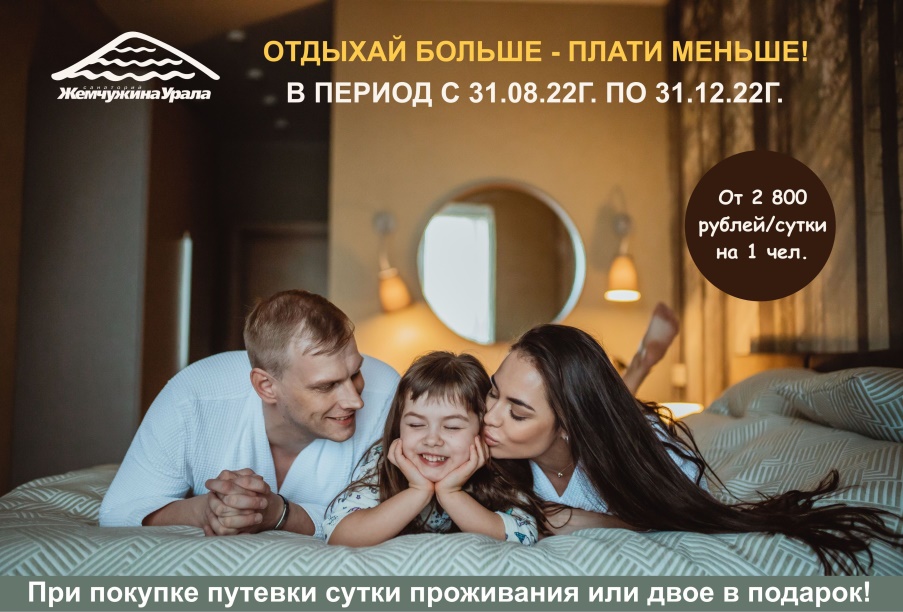 При покупке путевки от 5 до 10 суток – мы дарим еще одни дополнительные сутки в подарок*!При покупке путевки от 10 и более суток - мы дарим еще дополнительные двое суток в подарок*!* При покупке путевки от 5 до 10-ти суток акция включает в себя: проживание в номере + 3-х разовое комплексное питание + лечение бонусом из расчета до 500 руб./сутки на человека + бассейн и сауна + ПОДАРОК по системе все включено!
* При покупке путевки от 10-ти суток и более акция включает в себя: проживание в номере + 3-х разовое комплексное питание + лечение бонусом из расчета до 1 000 руб./сутки на человека + бассейн и сауна + ПОДАРОК по системе все включено!
При отсутствии санаторно-курортной карты - лечение не назначается! Для пенсионеров - от 2 800 руб./сут. на 1 человекаДля отдыхающих – от 2 900 руб./сут. на 1 человекаМать и дитя – от 3 450 руб./сут.Для проживающих гостей в санатории – бассейн и сауна в подарок!Цены на путевки действительны для размещения в период с 31.08.2022г. по 31.12.2022г. Акция распространяется на любые категории номеров и не суммируется с другими предложениями санатория. На ранее купленные путевки, по данной акции, скидка не распространяется. Специальное предложение «Отдыхай больше – Плати меньше» в программе Кешбэк не участвует. Предложение действует для физических и юридических лиц. Успейте купить! Количество номеров ограничено.